Додаток 3 до Положення 
про порядок легалізації 
органів самоорганізації
населення у м. Біла ЦеркваСПИСОК
учасників зборів (конференції) мешканців за місцем проживання із затвердження Положення ОСН – будинкового комітету (вуличного, квартального комітету, комітету мікрорайону) “_______________________“ та обранню уповноважених представників для проведення реєстрації та обрання членів Ради органу“_____“ _____________ 200__ року


Секретар міської  ради						Б.М. Смуток
№ з/пПрізвище, ім’я, по батьковіДата народженняДомашня адресаСерія і номер паспортПідпис1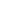 23Прізвище, ім’я, по батьковіПідписГолова зборів (конференції)Секретар зборів (конференції)Уповноважений представник для проведення реєстраціїУповноважений представник для проведення реєстраціїУповноважений представник для проведення реєстраціїОбраний керівний склад ОСН – будинкового комітету (вуличного, квартального комітету, комітету мікрорайону) “_______________________“Голова ради ОСНЗаступник голови ради ОСНСекретар ради ОСНЧлени ради ОСН: